                          200 State Avenue, Faribault, MN 55021 • info@faribaultareahospicefoundation.org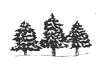 Faribault Area Hospice Foundation Grant ApplicationFaribault Area Hospice Foundation financial assistance is available to hospice enrolled patients connected to the District One Hospital service area with either financial hardship or to those who would benefit from additional complementary therapies such as massage therapy, music therapy, aromatherapy, and acupuncture.  The District One Hospital service area has traditionally been the following zip codes:  55021 (Faribault), 55946 (Kenyon), 55053 (Nerstrand), 55087 (Warsaw) and 55052 (Morristown).  The funding is provided through generous community donations.In the space below, please provide us with a brief summary of why the patient is in need of financial assistance or if coverage for complementary therapy/therapies is desired.  This form will be reviewed by a committee and you should be notified of the committee’s decision by phone or email within 72 hours of form receipt.Date:Applicant Name:Applicant Date of Birth:Applicant Address:Form completed by:Signature:Contact Phone:Contact Email:Relationship to Applicant: